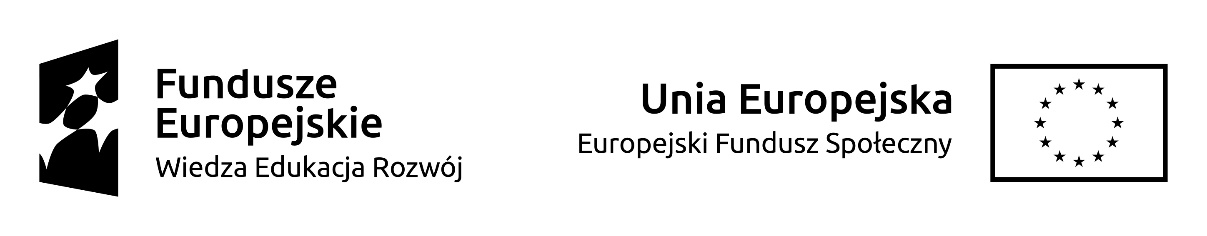 Ogłoszenie nr 10/POWER/2018 z dnia 3 września 2018r.Akademia Pedagogiki Specjalnej Uczelnią Młodego OdkrywcyOgłoszenie dotyczące poszukiwania Wykonawcy usługi transportowejAkademia Pedagogiki Specjalnej im. Marii Grzegorzewskiej w Warszawie w ramach projektu „Akademia Pedagogiki Specjalnej Uczelnią Młodego Odkrywcy”  WND-POWR.03.01.00-00-U081/17-00 (Program Operacyjny Wiedza Edukacja Rozwój 2014-2020 współfinansowany ze środków Europejskiego Funduszu Społecznego) poszukuje wykonawcy usługi transportowej. I. Zadania WykonawcyZadaniem wykonawcy będzie transport uczestników projektu w tym dzieci, rodziców i opiekunów ze Szkoły Podstawowej im. doktora Mateusza Chełmońskiego w Adamowiźnie (Osowiecka 33, 05-825 Adamowizna) do i z Akademii Pedagogiki Specjalnej w Warszawie (ul. Szczęśliwicka 40, 02-353 Warszawa) oraz w obrębie Warszawy.II. Ustalenia terminologiczneIlekroć w ofercie występuje pojęcie„ szkoła” oznacza ono: Szkołę Podstawową im. doktora Mateusza Chełmońskiego w Adamowiźnie (adres) Osowiecka 33, 05-825 Adamowizna„uczelnia” oznacza ono: Akademię Pedagogiki Specjalnej w Warszawie (ul. Szczęśliwicka 40, 02-353 Warszawa„CNK” oznacza ono: Centrum Nauki Kopernik (Wybrzeże Kościuszkowskie, 00-347 Warszawa)„miejsce zakwaterowania” – miejsce położone w odległości do 10 km od uczelni oraz ok. 10 km od CNKIII. Terminy i szczegóły dotyczące przedmiotu zmówieniaTerminarz wykonania usługi transportowej:13 września (2 autokary) godz. 7:15 ze szkoły do uczelni13 września (1 autokar) 15:15 wyjazd z uczelni do CNK;  ok. 18:15 powrót z CNK do miejsca zakwaterowania.13 września (1 autokar) 18:15 wyjazd z uczelni do miejsca zakwaterowania.14 września (2 autokary) godz. 7:45 wyjazd z miejsca zakwaterowania do uczelni14 września (1 autokar) 15:15 wyjazd z uczelni do CNK;  ok. 18:15 powrót z CNK do miejsca zakwaterowania.14 września (1 autokar) 18:15 wyjazd z uczelni do miejsca zakwaterowania.15 września (2 autokary) ok. 8:15 wyjazd z miejsca zakwaterowania do uczelni 15 września (2 autokary) ok. 16:15 wyjazd z uczelni do szkoły 13 października (2 autokary) 8:00 wyjazd ze szkoły do uczelni, 16:15 powrót z uczelni do szkoły10 listopada (2 autokary) 8:00 wyjazd ze szkoły do uczelni, 16:15 powrót z uczelni do szkoły 8 grudnia (2 autokary) 8:00 wyjazd ze szkoły do uczelni, 16:15 powrót z uczelni do szkoły 23 lutego (2 autokary) 8:00 wyjazd ze szkoły do uczelni, 17:00 powrót z uczelni do szkoły 15 czerwca (4 autokary) 8:00 wyjazd ze szkoły do uczelni, 16:15 powrót z uczelni do szkoły14 lutego (1 autokar) 15:15 wyjazd z uczelni do CNK;  ok. 18:15 powrót z CNK do uczelni.15 lutego (1 autokar) 15:15 wyjazd z uczelni do CNK;  ok. 18:15  powrót z CNK do uczelni.IV. Wymagania wobec OferentaOferent posiada kompetencje lub uprawnienia do prowadzenia określonej działalności zawodowej, o ile wynika to z odrębnych przepisów. Wykonawca posiada aktualne zezwolenie na wykonywanie zawodu przewoźnika drogowego lub aktualną licencję na wykonanie krajowego transportu drogowego osób, wydaną przed 15 sierpnia 2013 r. na podstawie poprzednio obowiązujących przepisów, tzn. sprzed wejścia w życie ustawy o zmianie ustawy o transporcie drogowym oraz ustawy o czasie pracy kierowców (Dz. U. z dnia 16 maja 2013 r., poz. 567), uprawniająca do wykonywania przewozów osób w krajowym transporcie drogowym do czasu upływu terminu ważności.Oferent posiada zdolność techniczną i zawodową. Warunek ten jest spełniony, jeśli Oferent posiada dostępne w celu realizacji zamówienia publicznego: autokary na około 60 miejsc siedzących dla pasażerów. Wyżej wymienione pojazdy muszą: być sprawne, w dobrym stanie technicznym, zapewniającym prawidłowe i bezpieczne wykonywanie niniejszego zamówienia; spełniać obowiązujące przepisy ruchu drogowego oraz wymogi bezpieczeństwa; posiadać aktualne badania techniczne oraz ubezpieczenie OC (badania i OC pojazdów są żądanie w celu weryfikacji zgodności z opisem przedmiotu zamówienia); posiadać schludny i estetyczny wygląd zewnętrzny i wewnętrzny, być wyposażone w sprawne przyrządy kontrolne, w tym tachometry; Oferent zleci wykonanie zamówienia osobie, która posiada wymagane uprawnienia, kwalifikacje zawodowe, stosowne prawo jazdy, oraz sprawność psycho-fizyczną, jeżeli ustawy nakładają obowiązek posiadania takich uprawnień, z co najmniej 2 letnim doświadczeniem zawodowym. Oferent prowadzi działalność gospodarczą w zakresie objętym przedmiotem zamówienia.Oferent dysponuje niezbędnym zapleczem technicznym i potencjałem osobowym gwarantującym rzetelne wykonanie zamówienia.Oferent w przypadku awarii autokaru na trasie usunie awarię w trybie natychmiastowym, a w przypadku braku takiej możliwości zobowiązuje się do zapewnienia innego środka transportu na koszt własny. Jeśli awaria naraziłaby zamawiającego na dodatkowe koszty (np. koszt dodatkowych biletów do CNK), oferent je zrefunduje.Oferent pokryje w ramach usługi koszty związane z ruchem autokaru oraz ewentualne opłaty drogowe i parkingowe.Oferent w okresie ostatnich trzech lat przed upływem terminu składania ofert, a jeżeli okres prowadzenia działalności jest krótszy, w tym okresie – wykonał należycie co najmniej 3 usługi odpowiadające swoim rodzajem przedmiotowi zamówienia; w trakcie oceny ofert, Zamawiający może żądać do Oferenta dokumentów potwierdzających należyte wykonanie wskazanych usług.Oferent nie jest powiązany z Zamawiającym osobowo lub kapitałowo, przy czym przez powiązania kapitałowe lub osobowe rozumie się wzajemne powiązania między Zamawiającym lub osobami upoważnionymi do zaciągania zobowiązań w imieniu Zamawiającego lub osobami wykonującymi w imieniu Zamawiającego czynności związane z przygotowaniem i przeprowadzeniem procedury wyboru Wykonawcy a Wykonawcą, polegające w szczególności na:Uczestnictwu w spółce jako wspólnik spółki cywilnej lub spółki osobowejPosiadaniu co najmniej 10% udziałów lub akcjiPełnieniu funkcji członka organu nadzorczego lub zarządzającego, prokurenta, pełnomocnikaPozostawaniu w związku małżeńskim, w stosunku pokrewieństwa lub powinowactwa w linii prostej, pokrewieństwa lub powinowactwa linii bocznej do drugiego stopnia lub w stosunku przysposobienia, opieki lub kurateliNiespełnienie w.w. kryteriów będzie skutkowało odrzuceniem oferty.V. Zasady wyboru i kryteria oceny ofertPrzy ocenie ofert uwzględnione zostaną: warunki cenowe – 60% i jakość proponowanych do wykonania usługi środków transportu 20%, dostosowanie do potrzeb osób z niepełnosprawnością 20%. Zamawiający wybierze ofertę, która uzyska łączną najwyższą liczbę punktów.Sposób oceny ofert:Liczba punktów danej oferty będzie stanowiła sumę punktów przyznanych w każdym z kryteriów, zgodnie ze wzorem:P = Pc + Pj+PdP – liczba punktów przyznanych oferciePc – liczba punktów dla kryterium „Cena”Pj – liczba punktów dla kryterium „Jakość”Pd – liczba punktów dla kryterium „Dostosowanie”Sposób obliczenia składników:Pc - liczba uzyskanych punktówCmin  - najniższa oferowana cena brutto spośród ocenianych ofertCofer - cena brutto rozpatrywanej oferty
w- wiek proponowanych środków transportu w latachn – liczba autokarówe- estetyka zewnętrzna i wewnętrzna d-dostosowanie co najmniej jednego pojazdu do potrzeb osób z niepełno sprawnościami lub deklaracja oferenta o gotowości kierowcy/kierowców do pomocy.W przypadku braku informacji w zakresie któregokolwiek ww. obszaru oferta podczas oceny otrzyma w ramach kryterium Jakości lub dostosowania 0 pkt (%). VI. Termin i sposób składania ofert Oferty należy przesłać drogą elektroniczną w postaci skanu formularza zgłoszeniowego zawierającego podpisy na adres: malgorzata.jablonowska@gmail.com w terminie do dnia 09 września 2018r. VII. Wymagane dokumenty i oświadczenia Formularz zgłoszeniowy.VIII. Rozstrzygnięcie i zlecenie realizacji zadania O wyborze oferty Zamawiający zawiadomi Oferentów za pośrednictwem poczty elektronicznej.Zamawiający ma prawo do wyboru kolejnej najkorzystniejszej oferty w przypadku, gdyby Oferent, którego oferta została przyjęta odmówił podpisania umowy lub gdyby podpisanie umowy z takim Oferentem stało się niemożliwe z innych przyczyn, pod warunkiem, że nie upłynął termin związania ofertą.Jeżeli Oferent, który przedstawił najkorzystniejszą ofertę nie będzie zdolny do zrealizowana usługi w podanym przez Zamawiającego terminie, Zamawiający ma prawo do odstąpienia od zawarcia umowy. W niniejszej sytuacji, Zamawiający może zawrzeć umowę z Oferentem, którego oferta była następna w kolejności, pod warunkiem, że nie upłynął termin związania ofertą.Kwestie nieokreślone szczegółowo w niniejszym zapytaniu reguluje zasada konkurencyjności i obowiązujące na dzień ogłoszenia zapytania ofertowego Wytyczne w zakresie kwalifikowalności wydatków w ramach Europejskiego Funduszu Rozwoju Regionalnego, Europejskiego Funduszu Społecznego oraz Funduszu Spójności w latach 2014-2020.